Publicado en San Sebastián - Gipuzkoa el 17/01/2020 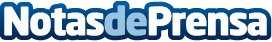 POLIMERBIO recibe el impulso inversor de CLAVE para el desarrollo de dispositivos médicos biodegradablesLa inversión de 300.000€ por parte de la gestora de capital riesgo Clave –a través del fondo promovido con la Universidad de Navarra-, permitirá a Polimerbio, entre otros proyectos, desarrollar una sonda tutor para la Estenosis Uretral (estrechamiento), así como otros proyectos relacionados con la regeneración de tejido nervioso y el reclutamiento celular (quimiotaxis). Tras la operación, Clave y Universidad de Navarra entran a formar parte el accionariado de PolimerbioDatos de contacto:POLIMERBIO Comunicación943223750Nota de prensa publicada en: https://www.notasdeprensa.es/polimerbio-recibe-el-impulso-inversor-de-clave Categorias: Nacional Medicina Industria Farmacéutica Finanzas País Vasco Emprendedores Universidades Otras ciencias http://www.notasdeprensa.es